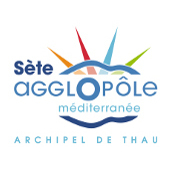 CONTRAT DE VILLE 2024-2030 SETE AGGLOPOLE MEDITERRANEE : APPEL A PROJETS 2024PORTEUR DU PROJET : ………………………………………………..INTITULE du PROJET : …………………………………………..........FICHE DE PARTENARIAT et d’ENGAGEMENTA renseigner par le partenaire sollicitéA joindre à la demande de subventionJe soussigné(e) ……………………………………………………………. responsable de : Médiathèque (précisez) ………………………………  Equipement culturel (précisez) ………………………    Equipement sportif (précisez) ……………………….                             Association(s) …………………………………………….. MLIJ Bassin de Thau Autre  ………………………..Certifie avoir pris connaissance du projet ci-dessus nommé auquel  nous  sommes  associés et d’en approuver pleinement :les objectifsle contenula méthodologiele calendrierles modalités de partenariatle déroulementCertifie que cette action nécessitera : …….d’heures d’occupation du local communal (précisez)………………, à raison de …… €/heure Cette mise à disposition représente la somme globale de ………..€ que le porteur de projet devra faire figurer dans la rubrique prestation en nature du budget prévisionnel de l’action)L’utilisation de moyens techniques et/ou logistiques (précisez) ……………….Cette mise à disposition représente la somme globale de ………..€ que le porteur de projet devra faire figurer dans la rubrique prestation en nature du budget prévisionnel de l’action)Observations complémentaires :Cachet/date et signature du partenaire sollicité